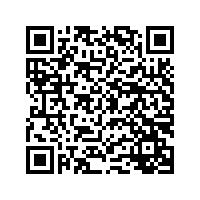 ФЕДЕРАЛЬНАЯ СЛУЖБА ПО НАДЗОРУ В СФЕРЕ СВЯЗИ,
ИНФОРМАЦИОННЫХ ТЕХНОЛОГИЙ И МАССОВЫХ
КОММУНИКАЦИЙВыпискаиз реестра лицензий в области связи по состоянию на Статус лицензии:Регистрационный номер лицензии:Дата предоставления лицензии:Полное и (в случае, если имеется) сокращенное наименование, в том числе фирменное наименование, и организационно-правовая форма юридического лица, адрес его места нахождения, государственный регистрационный номер записи о создании юридического лица, номер телефона, адрес электронной почты:Адреса мест осуществления лицензируемого вида деятельности:Лицензируемый вид деятельности с указанием выполняемых работ, оказываемых услуг, составляющих лицензируемый вид деятельности:Номер и дата приказа (распоряжения) лицензирующего органа о предоставлении лицензии:Срок действия лицензии:Лицензионные требования лицензии № Л030-00114-77/00065073 приведены в приложении, являющемся неотъемлемой частью выписки из реестра лицензий.Выписка носит информационный характер, после ее составления в реестр лицензий могли быть внесены изменения.Приложение к выписке из реестра лицензий в области связи Лицензионные требования лицензии 
№ Л030-00114-77/00065073действующаяЛ030-00114-77/00065073 (№ 163947, присвоенный до 01.03.2022)“03” апреля 2018 г.ОБЩЕСТВО С ОГРАНИЧЕННОЙ ОТВЕТСТВЕННОСТЬЮ "ТВОИ МОБИЛЬНЫЕ ТЕХНОЛОГИИ" (ООО "ТМТ"); адрес местонахождения: 420012,  Республика Татарстан (Татарстан), Г. КАЗАНЬ, УЛ. БУТЛЕРОВА, Д. 54; ОГРН: 1151690038367; телефон: +8 (843) 561-93-25; адрес электронной почты: Aleksandr.Kochemasov@tattelecom.ruИдентификационный номер налогоплательщика:1655327859Территория оказания услуг связи указана в приложении.Телематические услуги связи№ 147-рчс от “22” марта 2023 г.с “18” мая 2018 г. до “18” мая 2028 г.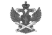 Документ подписан электронной подписью в системе электронного документооборота РоскомнадзораСВЕДЕНИЯ О СЕРТИФИКАТЕ ЭПСВЕДЕНИЯ О СЕРТИФИКАТЕ ЭПСертификатВладелецДействителен	1. ОБЩЕСТВО С ОГРАНИЧЕННОЙ ОТВЕТСТВЕННОСТЬЮ “ТВОИ МОБИЛЬНЫЕ ТЕХНОЛОГИИ” (лицензиат) обязано соблюдать срок действия данной лицензии.	2. Лицензиат обязан начать оказание услуг связи в соответствии с записью в реестре лицензий в области связи в отношении данной лицензии не позднее 18.05.2018.	3. Лицензиат обязан оказывать услуги связи в соответствии с записью в реестре лицензий в области связи в отношении данной лицензии только на территории Республики Татарстан (Татарстан).	4. Лицензиат в соответствии с данной лицензией обязан обеспечить предоставление абоненту и (или) пользователю услугами связи*: 	а) доступа к сети связи лицензиата; 	б) доступа к информационным системам информационно-телекоммуникационных сетей, в том числе к информационно-телекоммуникационной сети “Интернет”; 	в) приема и передачи телематических электронных сообщений; 	г) передачи сигналов оповещения и экстренной информации об опасностях, возникающих при угрозе возникновения или возникновении чрезвычайных ситуаций природного и техногенного характера, а также при ведении военных действий или вследствие этих действий, о правилах поведения населения и необходимости проведения мероприятий по защите.	5. Лицензиат обязан оказывать услуги связи в соответствии с правилами оказания услуг связи, утвержденными Правительством Российской Федерации.	6. Лицензиат обязан при оказании услуг связи соблюдать правила присоединения сетей электросвязи и их взаимодействия, утвержденные Правительством Российской Федерации, при присоединении сети связи лицензиата к сети связи общего пользования.	7. Данная лицензия предоставлена без проведения торгов (аукциона, конкурса). Лицензионные требования о выполнении лицензиатом обязательств, которые он принял при участии в торгах (аукционе, конкурсе) на получение соответствующей лицензии не установлены.	8. Лицензиат обязан в процессе оказания услуг в соответствии с данной лицензией выполнять условия, установленные при выделении полос радиочастот и присвоении (назначении) радиочастоты или радиочастотного канала.	9. Лицензиат обязан реализовать устанавливаемые федеральным органом исполнительной власти в области связи по согласованию с уполномоченными государственными органами, осуществляющими оперативно-разыскную деятельность, требования к сетям и средствам связи для проведения оперативно-разыскных мероприятий, а также принимать меры по недопущению раскрытия организационных и тактических приемов проведения указанных мероприятий.	10. Лицензиат обязан реализовать требования, связанные с устойчивостью, безопасностью и целостностью функционирования на территории Российской Федерации сети связи общего пользования, в том числе информационно-телекоммуникационной сети “Интернет”.	11. Лицензиат не является оператором универсального обслуживания. Лицензионные требования по оказанию универсальных услуг в соответствии с договорами об условиях оказания универсальных услуг связи, заключенными с уполномоченным органом исполнительной власти не установлены.	12. Лицензиат обязан предоставлять сведения о базе расчета обязательных отчислений (неналоговых платежей) в резерв универсального обслуживания в порядке и по форме, которые установлены федеральным органом исполнительной власти в области связи.	13. Лицензиат обязан обеспечить наличие в Российской Федерации не менее одной станции сопряжения сети связи лицензиата, обеспечивающей взаимодействие с сетью связи общего пользования при оказании услуг связи с использованием спутниковой сети связи, находящейся под юрисдикцией иностранного государства (предъявляется к лицензиатам, обеспечивающим возможность передачи сообщений электросвязи непосредственно по спутниковой сети связи). 	При использовании спутниковой сети связи, находящейся под юрисдикцией иностранного государства, пропуск трафика, формирующегося абонентскими станциями (терминалами) на территории Российской Федерации, включая станции иностранных абонентов, с которыми лицензиатом не заключен договор об оказании услуг связи и которые находятся в роуминге на территории Российской Федерации, должен осуществляться только через станцию сопряжения лицензиата, находящуюся на территории Российской Федерации.______________	* Оказание услуг, предусмотренных настоящей лицензией, может сопровождаться предоставлением иных услуг, технологически неразрывно связанных с телематическими услугами связи и направленных на повышение их потребительской ценности, если для этого не требуется отдельной лицензии.